Pozvánka na                                          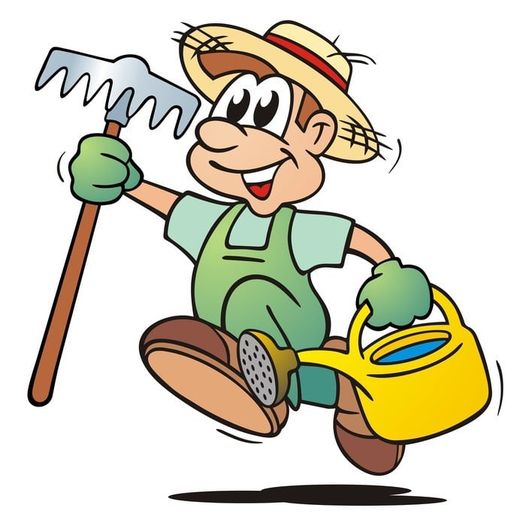 verejnú brigáduObecné zastupiteľstvo pozýva na brigádu majiteľov, prevádzkovateľov a záujemcov, ktorým nie je ľahostajný vzhľad areálu termálneho kúpaliska v Patinciach. Termín a čas: 27.05.2023 (sobota) o 8:30, pri fontáne v areáli termálneho kúpaliska. Akejkoľvek iniciatíve sa medze nekladú ... prinesenie vlastného náradia, vyžínačky, kosy, farby alebo kvetov je tiež vítané! Po ukončení akcie bude neformálne stretnutie a diskusia o budúcnosti TK Patince. Za ochotu pomôcť pri skrášľovaní a zlepšovaní prostredia Vám vopred srdečne ďakujeme a tešíme sa na Vás.Na dobrú náladu a chuť do práce nezabudnite, prosím!